Concept Programma WIN-O Symposium 29-11-2018                           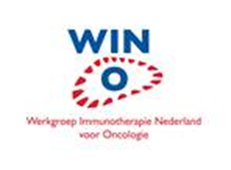 10.00 uur		Opening Fons van den Eertwegh + sessie voorzitter10.05 - 10.15 uur	Adjuvante behandeling melanoom: consensus WINO-O 
Fons van den Eertwegh, VU Medisch Centrum10.15 - 10.40 uur	Adjuvante behandeling bij het melanoom: implicaties voor dermatoloog en chirurg 
Han Bonenkamp, Radboudumc10.40 - 11.00 uur	Adjuvante behandeling bij het BRAF-gemuteerde melanoom: Targeted therapie is eerste keus 
Ellen Kapiteijn, LUMC11.00 - 11.20 uur	Adjuvante behandeling bij het BRAF-gemuteerde melanoom: Immunotherapie is eerste keus 
Karijn Suijkerbuijk, UMC Utrecht11.20 - 11.45 uur	Beslissingsondersteuning voor uitgezaaid melanoom – data van de DMTR 
Michiel van de Zeijl, LUMC11.45 - 12.15	Koffie		Voorzitter Jan Willem de Groot12.15 - 12.45 uur	Duur van anti-PD1 behandeling bij het gemetastaseerde melanoom Astrid van der Veldt, ErasmusMC12.45 - 13.15 uur	Neoadjuvante behandeling melanoom
Christian Blank, NKI
13.00 - 14.00 uur	Lunch			Voorzitter Nicole Kukutsch14.00 - 14.10 uur	Intrim Bas Koster, VU Medisch Centrum14.10 - 14.20 uur	MIND-DC Winald Gerritsen, Radboudumc14.20 - 14.30 uur	COWBOY Rutger Koornstra, Radboudumc14.30 - 14.40 uur	TIL Maartje Rohaan.NKI14.40 - 14.55 uur	Erfelijk melanoom; Criteria en implicaties Remco van Doorn, LUMC 
14.55 - 15.10	uur	Risicofactoren voor verhoogde kans op sterfte bij melanoom 
                                   Spreker opgave volgt15.10-15.25 uur	Oogmelanoom (zorgpad oogmelanoom, Spreker opgave volgt
15.25-15.55		Koffie			Voorzitter Han Bonenkamp15.55 - 16.20 uur	Lokale behandeling melanoom (lymfklier toilet of node picking, nog indicatie voor perfusie, wanneer TVEC Dirk Grunhagen, ErasmusMC	16.20 - 16.45 uur	Toekomst van de melanoom behandeling John Haanen, NKI16.45			sluitingSymposium organisatieFons van den EertweghNicole KukutschHan BonenkampJan Willem de Groot